	.LA MINISTRA DE CULTURAEn ejercicio de las facultades legales que le confiere el numeral 1 del artículo 11 de la Ley 397 de 1997, modificada por el artículo 7 de la Ley 1185 de 2008 y Reglamentada por el Decreto Nacional 1080 de 2015 modificado por el decreto 2358 de 2019, yCONSIDERANDOQué el Ministerio de Cultura expidió la Resolución DM 0068 del 24 de marzo de 2021, “Por la cual se aprueba el Plan Especial de Manejo y Protección del sector comprendido por los Barrios Prado, Bellavista y una parte de Altos del Prado de Barranquilla y su zona de influencia, declarado Bien de Interés Cultural del Ámbito Nacional”Que en el Plan Especial de Manejo y Protección – PEMP para el sector arriba señalado, se establecen unas acciones necesarias para garantizar la protección, la conservación y la sostenibilidad de dicho sector urbano.Que el Capítulo 3 Usos del Suelo, el Artículo 122 de la referida norma, indica (subrayado fuera del texto original):Artículo 122. Escalas de usos. Las escalas del uso se determinan teniendo en cuenta el tamaño y los impactos de los usos teniendo en cuenta el sector normativo donde se encuentren localizados. Las escalas de los usos por sector normativo son: local, zonal y distrital.1. Escala local: para actividades de bajo impacto dentro de los usos institucional, comercio de servicios y comercio de bienes, que hacen parte de una dinámica urbana que cubra las necesidades básicas de los habitantes del sector con áreas hasta 500 m2.2. Escala zonal: para establecimientos de áreas de hasta 1500 m2, donde se da un control respecto a las actividades que actualmente se realizan en el sector. 3. Escala distrital: para establecimientos con áreas superiores a 1501 m2 de los siguientes usos:a. Uso institucional, en el grupo de educación y subgrupo de educación de universidades y educación de instituciones universitarias o de escuelas tecnológicas, los cuales son usos dotacionales existentes. Están permitidos bajo las condiciones de manejo vigentes. Sin embargo, para las ampliaciones deben presentar un plan de regularización y manejo.b. Comercio de servicios (estacionamientos o parqueaderos), siendo este uso una estrategia de mitigación de una de las mayores problemáticas que tiene la ciudad, se permite a una escala distrital.Parágrafo. Se exceptúan de las escalas el uso de vivienda que no se establece por escala sino por tipología, unifamiliar, bifamiliar, trifamiliar y multifamiliar, teniendo en cuenta el número de unidades de vivienda por inmueble.Que de acuerdo con lo anterior, en el uso Institucional con áreas superiores a 1501 m² permiten las ampliaciones previa presentación del instrumento de planificación denominado Plan de Regularización y Manejo.Que mientras el Distrito Especial, Industrial y Portuario de Barranquilla establece lo indicado en el Parágrafo 1 del artículo 204 del Plan Especial de Manejo y Protección – PEMP, es necesaria la implementación de una medida transitoria que permita la autorización de proyectos por parte de la entidad competente, en inmuebles que requieren de un plan de regularización y manejo.Que desde la Dirección de Patrimonio y Memoria del Ministerio de Cultura se considera pertinente y necesaria, como medida transitoria para estos casos, que la entidad competente para autorizar las intervenciones, pueda basarse en el Estudio de Valoración Patrimonial presentado por el solicitante, para emitir la autorización. Que el Estudio de Valoración Patrimonial debe determinar los edificios que corresponden al nivel permitido de intervención asignado por el PEMP y establecer el nivel para los demás edificios emplazados en el predio. De igual modo, para los predios de equipamiento de uso mixto, debe incluir la identificación del uso principal (cultural, educativo o recreativo) para cada uno los edificios.Que el artículo 2 de la Resolución DM 0068 de 2021 indica:  Artículo 2. Parte integral del PEMP. Los siguientes documentos, planchas, anexos y fichas son parte integral de la presente Resolución.(…)2.	Cartografía de formulación y propuesta integral:(…)2.7. Plancha No. F-07 de 07 Equipamientos.(…)Que en la Plancha No. F-07 de 07 Equipamientos, se ha detectado una impropiedad de tipo administrativo en la clase de equipamientos con que se marca el predio 0001 de la manzana 339, donde actualmente funciona la Escuela de Bellas Artes de la Universidad del Atlántico, que cuenta con los siguientes datos:Que es necesario aclarar en la Plancha No. F-07 Equipamientos, que hace parte de la Resolución DM 0068 de 2021, indicando que el predio 0001 de la Manzana 339, donde actualmente funciona la Escuela de Bellas Artes de la Universidad del Atlántico, se clasifica en el EQUIPAMIENTO DE USO MIXTO (Cultural, educativo y recreativo) y no en el Equipamiento Educación.Que en cumplimiento del Artículo 2.4.1.6. del Decreto 1080 de 2015, la propuesta de aclaración y complementación del PEMP fue presentada para su estudio y aprobación ante el Consejo Nacional de Patrimonio Cultural, CNPC y, una vez estudiado, el ente colegiado dio concepto favorable según consta en el Acta No. 5 del 15 de julio de 2021.Que, en mérito de lo expuesto,RESUELVE:ARTÍCULO 1. Modificar el artículo 7 de la Resolución DM 0068 de 2021, el cual quedará así:Artículo 7. Nivel permitido de intervención 1 conservación integral. Se aplica a inmuebles de excepcional significación cultural de conformidad con el estudio de valoración respectivo, y que por ser irremplazables deben ser preservados en su integralidad. Si las condiciones de los inmuebles lo permiten, se podrán realizar ampliaciones con el objetivo de promover su revitalización y sostenibilidad. Deberá garantizarse la preservación del trazado, de la estructura urbana, parcelación, forma de ocupación del suelo, espacios libres, manzanas, paramentos, perfiles, alturas, índices de ocupación, vías, parques, plazas y pasajes, entre otros. Para los inmuebles que conforman el sector catalogados en este nivel se permite la modificación de los espacios internos del inmueble, siempre y cuando se mantenga la autenticidad. Con relación a los espacios públicos localizados dentro de los sectores urbanos debe garantizarse la preservación del trazado, manzanas, paramentos, perfiles, alturas, vías, parques, plazas y pasajes, monumentos en espacio público, usos relacionados con manifestaciones de Patrimonio Cultural Inmaterial identificadas en el PEMP, entre otros.Tabla No. 1  Inmuebles Nivel 1 Conservación Integral en área afectada Tabla No. 2  Inmuebles Nivel 1 Conservación Integral en Zona de InfluenciaParágrafo 1. Los parámetros de intervención se encuentran establecidos, además de las disposiciones de la presente resolución, en el anexo F1 Fichas de inventario de BIC inmueble Nivel 1 en el documento técnico de soporte y que hace parte integrante de la presente resolución y las que defina el Ministerio de Cultura para cada caso. Parágrafo 2. Los inmuebles clasificados como nivel 1 también se evidencia en la Plancha No. F-03 Niveles de intervención de inmuebles. Parágrafo 3. Con el fin de completar la información referente a los folios de matrícula inmobiliaria de todos los inmuebles relacionados en el presente artículo, el Distrito deberá en el término de dieciocho (18) meses gestionar junto al propietario de los inmuebles esa información y remitirla al Ministerio de Cultura.  Parágrafo 4. Los niveles permitidos de intervención adecuados para las edificaciones emplazadas en el predio en el que funciona la “Escuela de Bellas Artes de la Universidad del Atlántico” y que responde a aquel identificado con el No. 18 de la Tabla No. 1 del presente artículo, serán los señalados en el Plano presentado al Consejo Nacional de Patrimonio Cultural, el cual fue aprobado en dicha instancia, y respecto de los mismos se deben contemplar solamente los usos educativos y culturales señalados para estos efectos por la máxima autoridad cultural, así como los usos recreativos que se requieran a propósito de las áreas complementarias del predio en cuestión, tal y como se muestra en la siguiente imagen. Imagen No. 1.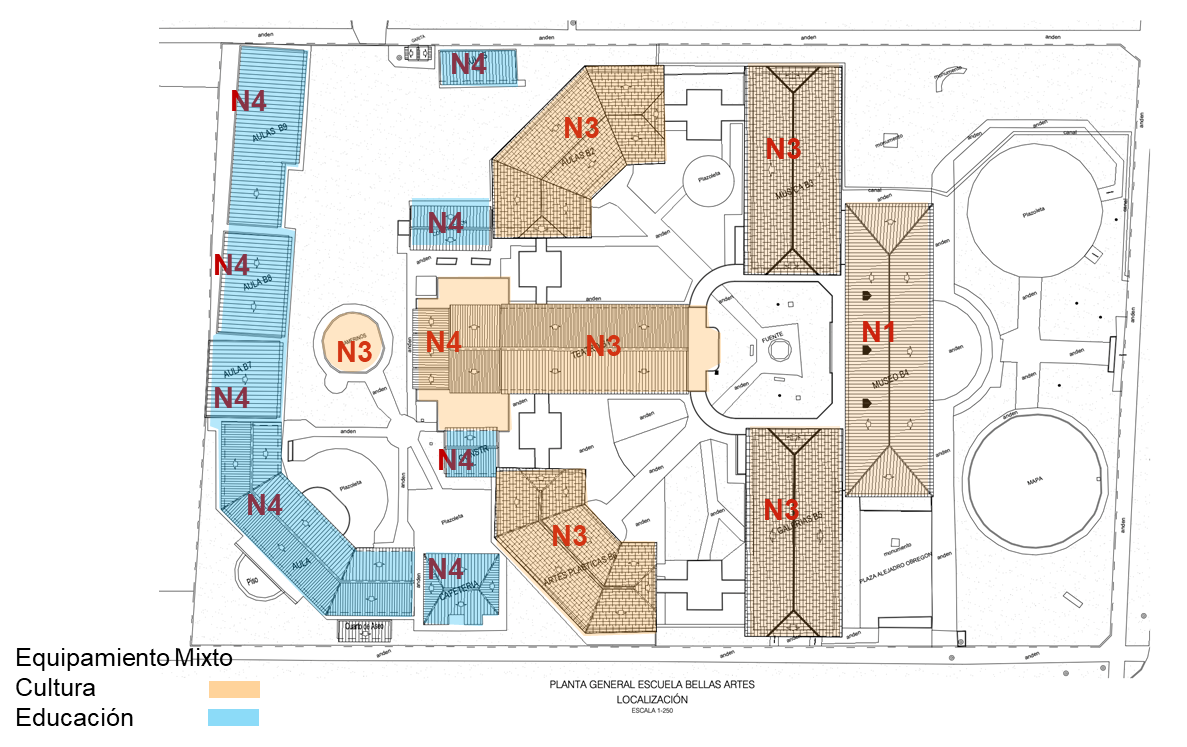 ARTÍCULO 2. Modificar el artículo 122 de la Resolución DM 0068 de 2021, el cual quedará así: Artículo 122. Escalas de usos. Las escalas del uso se determinan teniendo en cuenta el tamaño y los impactos de los usos teniendo en cuenta el sector normativo donde se encuentren localizados. Las escalas de los usos por sector normativo son: local, zonal y distrital. 1.  	Escala local: para actividades de bajo impacto dentro de los usos institucional, comercio de servicios y comercio de bienes, que hacen parte de una dinámica urbana que cubra las necesidades básicas de los habitantes del sector con áreas hasta 500 m2. 2.  	Escala zonal: para establecimientos de áreas de hasta 1500 m2, donde se da un control respecto a las actividades que actualmente se realizan en el sector.  3. 	Escala distrital: para establecimientos con áreas superiores a 1501 m2 de los siguientes usos: a. 	Uso institucional, en el grupo de educación y subgrupo de educación de universidades y educación de instituciones universitarias o de escuelas tecnológicas, los cuales son usos dotacionales  permitidos bajo las condiciones de manejo vigentes. Sin embargo, para las ampliaciones deben presentar un Plan de Regularización y Manejo. b. 	Comercio de servicios (estacionamientos o parqueaderos), siendo este uso una estrategia de mitigación de una de las mayores problemáticas que tiene la ciudad, se permite a una escala distrital. Parágrafo 1. Se exceptúan de las escalas el uso de vivienda que no se establece por escala sino por tipología, unifamiliar, familiar, trifamiliar y multifamiliar, teniendo en cuenta el número de unidades de vivienda por inmueble.Parágrafo Transitorio: El Plan de Regularización y Manejo – PRM queda suspendido por un término doce (12) meses, vencido el cual y para proyectos que se presenten en el futuro, el mismo deberá aportarse de conformidad con el procedimiento y aspectos normativos definidos en el artículo 204 de la Resolución DM 0068 de 2021, y en general respecto de las demás disposiciones contenidas en el PEMP. No obstante lo anterior, dentro de la vigencia propuesta en este Parágrafo, para el trámite de autorización de intervenciones en los inmuebles de escala Distrital con uso institucional de educación, cultura y recreación, se requerirá que el solicitante presente un Estudio de Valoración Patrimonial, el cual debe contener lo siguiente: Los requisitos establecidos en el Artículo 2.4.1.2. del Decreto Único Reglamentario 1080 de 2015, que establece una relación de los criterios de valoración que se deben tomar en consideración respecto de la significación cultural de un determinado bien, atendiendo a las definiciones de cada uno de estos. Dichos criterios son: a) Antigüedad, b) Autoría, c) Valor simbólico, d) Constitución del bien, e) forma, f) estado de conservación, g) contexto ambiental, h) contexto urbano, i) contexto físico, j) representatividad y contextualización socio-cultural. Un bien puede reunir todos o algunos de los valores o basarse en uno o varios de los criterios de valoración, de conformidad con lo señalado en el Decreto 1080 de 2015. Reseña Histórica: que contenga información iconográfica y la evolución cronológica de los edificios comprendidos en el inmueble y su entorno cercano.Investigación tipológica: que contenga la evolución constructiva del inmueble y los usos que ha tenido.Documento en el que a propósito de la determinación de los inmuebles o edificios que corresponden al nivel permitido de intervención asignado por el Plan Especial de Manejo y Protección – PEMP, así como del nivel propuesto para las demás edificaciones del predio o conjunto, se señalen las conclusiones respecto de los mismos.  Los demás documentos que se requieran en aras de explicar los requisitos anteriores. Los ajustes que se determinen para los niveles de intervención, a propósito de los proyectos que se presenten a partir de lo de señalado en el presente parágrafo, deberán surtir el trámite ante el Ministerio de Cultura para su aprobación.ARTÍCULO 3. Sellar una nueva versión de la Plancha No. F-07 identificada en el artículo 2 de la Resolución DM 0068 de 2021, en la que se indica que el predio 0001 de la Manzana 339, donde actualmente funciona la Escuela de Bellas Artes de la Universidad del Atlántico, se clasifica en el EQUIPAMIENTO DE USO MIXTO (Cultural, educativo y recreativo).La versión anterior de la Plancha No. F-07 pierde vigencia. ARTÍCULO 4. La presente resolución rige a partir de la fecha de su publicación en el Diario Oficial.PUBLÍQUESE Y CÚMPLASEDada en Bogotá, D. C., a losANGÉLICA MARÍA MAYOLO OBREGÓN Ministra de CulturaAprobó:		Walter Asprilla Cáceres, Jefe Oficina Asesora Jurídica	Alberto Escovar Wilson - White - Director de Patrimonio y Memoria Revisó:		Mauricio Herrera Bermúdez - Coordinador Grupo de Asesoría Legal, Conceptos y Derechos de Petición.		Yamid Patiño Torres - Coordinador Grupo Patrimonio Cultural Inmueble Urbano Proyectó: 		Carlos Parra Guerra – Asesor Dirección de Patrimonio y Memoria SECTOR NORMATIVODIRECCIONREFERENCIA CATASTRALMATRICULA INMOBILIARIA O INFORMACIÓN CATASTRAL3C 68 53 45 K 53 68 4808001010103390001000040-41732No.SECTOR NORMATIVODIRECCIONREFERENCIA CATASTRALMATRICULA INMOBILIARIA12K 54 52 9208001010102440002000040-57509423C 53 50 5708001010102520011000040-4154733K 53 54 2508001010102560004000040-4362343K 50 55 17608001010102630008000040-33359853K 54 59 19908001010102860037000040-4714763K 54 59 16708001010102860038000040-10207872K 54 59 0208001010102870001000040-6653082K 59 59 14408001010102880008000040-16951293K 53 61 7308001010102950017000040-36258103K 53 64 238 C 68 53 40 5608001010103050016000040-380028113C 66 50 0508001010103220001000040-198828121C 66 54 1708001010103230001000040-112595131K 54 66 11208001010103230004000101016300367424570141C 66 54 4308001010103230009000040-263443151K 58 67 0908001010103340001000040-26933161C 67 54 5508001010103340002000040-65587171C 67 54 3508001010103340003000040-65588183C 68 53 45 K 53 68 4808001010103390001000040-41732193K 54 68 23108001010103390013000040-281686203K 54 68 16908001010103390016000040-188100214K 56 68 84 K 57 68 8508001010103410001000040-412493224K 58 68 27 C 68 57 5708001010103420020000040-194899232K 58 68 5208001010103430003000040-48168244C 70 49 31 K 49 70 12208001010103750001000040-432450254K 54 70 1008001010103790001000040-194905254K 54 70 16808001010103790002000040-55909254C 72 54 10008001010103790003000040-55910254K 56 70 13508001010103790004000040-55911254K 56 70 8108001010103790005000040-194906265K 53 72 9308001010104090014000040-13248274K 58 72 16508001010104140011000040-111314282K 60 72 13908001010104160009000040-32432295K 54 74 7908001010104520039000040-57865305K 55 74 4508001010104530041000040-32176No.SECTOR NORMATIVODIRECCIONREFERENCIA CATASTRALMATRICULA INMOBILIARIA13C 60 47 7008001010102840007000040-37305823K 50 66 6508001010103210010000040-9646533C 68 47 6408001010103320002000Sin matrícula46K 51B 76 16308001010300310019000040-14677356K 52 79 24908001010300790023000040-4304566K 52 79 15208001010300800007000040-4560276K 52 79 18408001010300800008000040-2670686K 53 79 10308001010300800032000040-2541296K 53 79 8508001010300800033000040-53014